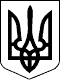                                                 ДЕРГАЧІВСЬКА МІСЬКА РАДАВИКОНАВЧИЙ КОМІТЕТРІШЕННЯВід 13  червня 2017 року                                                                             № 119Про організацію привітання з нагоди відзначення Дня медичного працівника України    З метою належного відзначення пам’ятних дат , державних та обрядових свят, історичних подій, вшанування пам’яті видатних людей України, відзначення особистостей, які внесли значний внесок у розбудову рідного міста і країни в цілому, збереження традицій і звичаїв м. Дергачі, на виконання «Програми соціально-економічного та культурного розвитку міста Дергачі та сіл Дергачівської міської ради на 2017 рік»,  затвердженої рішенням № 21 XIX сесії Дергачівської міської ради VІІ скликання від 31 лютого 2017 року, фінансування в межах реальних можливостей бюджету », керуючись ст.ст.40,50 Закону України «Про місцеве самоврядування в Україні», виконавчий комітет  -ВИРІШИВ:1.Провести привітання працівників медичних установ - «Кращий за професією», з нагоди  відзначення професійного свята - День медичного працівника України  на території Дергачівської міської ради(згідно додатку додається).2.Провести фінансування вище вказаних заходів в межах кошторису.3.Контроль за виконанням цього рішення покласти на заступника міського голови з фінансово-економічних питань Христенко О.С.   Виконуюча обов’язки  міського голови,    секретар ради                                                                        Бондаренко К.І   